Commemorate the 75th Anniversary of VE DayWith a bus trip celebrating Macomb County’s contributions to WWII and Beyond!Sponsored by the MI Military Technical & Historical Society and the WOW Chapter of the American Rosie the Riveter Association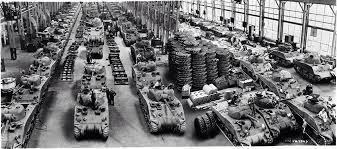 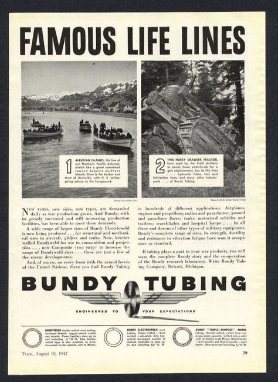 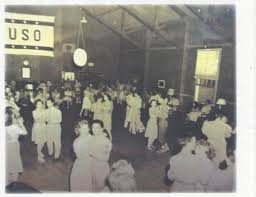 Join Us on Saturday, May 2 from 10am – 2pmVisit the locations of several factories that produced essential war materials, WWII-era government housing, and a former USO Hall. We will stop for lunch at the Victory Inn (on your own) and may run into a few G.I.s and Rosie’s along the way!Cost: $35. For MIMTHS members, $40. For non-membersThe tour starts at the Michigan Military Technical & Historical Society at 16600 Stephens Rd. 
Eastpointe. Tour includes bus transportation by Blue Lakes, a.m. snack, handouts, and a few surprises along the way! Space is limited so sign up today.Contact the museum at 586-872-2581 or email mimths@mimths.org for credit card payment options.____     _____     _____    _____    ____    ____    ____    ____    ____    ____    ____    ____    ____    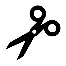 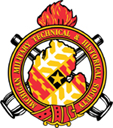 